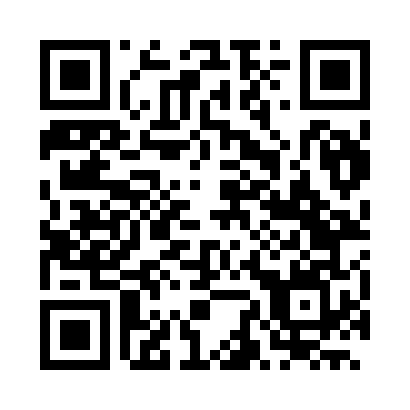 Prayer times for Ourinhos, BrazilWed 1 May 2024 - Fri 31 May 2024High Latitude Method: NonePrayer Calculation Method: Muslim World LeagueAsar Calculation Method: ShafiPrayer times provided by https://www.salahtimes.comDateDayFajrSunriseDhuhrAsrMaghribIsha1Wed5:236:3912:173:305:537:062Thu5:236:4012:163:295:537:053Fri5:236:4012:163:295:527:044Sat5:246:4112:163:285:527:045Sun5:246:4112:163:285:517:036Mon5:246:4212:163:275:507:037Tue5:256:4212:163:275:507:038Wed5:256:4212:163:275:497:029Thu5:266:4312:163:265:497:0210Fri5:266:4312:163:265:487:0111Sat5:266:4412:163:255:487:0112Sun5:276:4412:163:255:477:0013Mon5:276:4512:163:255:477:0014Tue5:276:4512:163:245:467:0015Wed5:286:4612:163:245:466:5916Thu5:286:4612:163:245:456:5917Fri5:286:4612:163:235:456:5918Sat5:296:4712:163:235:456:5919Sun5:296:4712:163:235:446:5820Mon5:296:4812:163:235:446:5821Tue5:306:4812:163:225:446:5822Wed5:306:4912:163:225:436:5823Thu5:306:4912:163:225:436:5724Fri5:316:5012:163:225:436:5725Sat5:316:5012:163:225:436:5726Sun5:316:5112:173:225:426:5727Mon5:326:5112:173:215:426:5728Tue5:326:5112:173:215:426:5729Wed5:336:5212:173:215:426:5730Thu5:336:5212:173:215:426:5731Fri5:336:5312:173:215:426:57